PIP Long Term Care Email Templates#1Hi “Customer Name”How is your facility handling COVID-19?What are your Medicare Overall and Health Inspection ratings? Is this affecting your reputation and or revenue? We can help improved your Quality of Resident scores. Learn about our Partners in Protection Program!We help you set the proper cleaning standardsWe educate your staff on the differences between cleaning and disinfectingDevelop processes and protocols for youEstablish schedules, inspections, and monitoringWe look forward to hearing from you. Yours in good health,Joe Smith
Facility Hygiene Specialist
Best Supply Co.123-777-7000#2 with Videob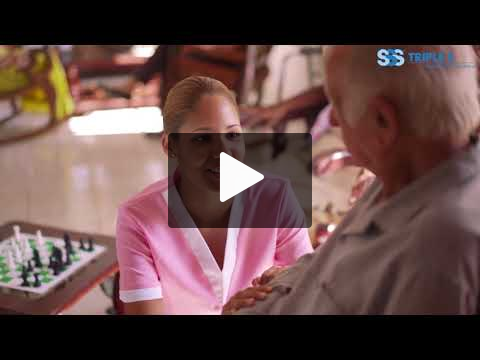 